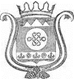                 РЕШЕНИЕ  		                                                            ЧЕЧИМ                           «28» ноября  2023 года              с. Ильинка                    №   2-4О выборах председателей постоянных комиссий Совета депутатов муниципального образования Ильинское сельское поселениеВ соответствии со ст. 70 Регламента Совета депутатов сельского поселения Совет депутатов МО Ильинское сельское поселениеРЕШИЛ1. Комиссию по социальному развитию и культуре.Председатель: Аргокова З.Н.2. Комиссию по делам молодежи и экологии.Председатель: Сержантова К.С.3. Комиссию по благоустройству села.Председатель: Юрункин А.Г.4. Настоящее решение вступает в силу со дня его принятия.Глава МО Ильинское  сельское поселение                                                             С.А. Синкин